Publicado en Madrid el 31/05/2019 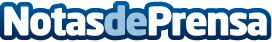 Reclama Por Mí informa que personas  en bancarrota desconocen la Ley de Segunda OportunidadReclama Por Mí informa que personas o autónomos en bancarrota desconocen pueden cancelar todas sus deudas a través la Ley de Segunda OportunidadDatos de contacto:JavierNota de prensa publicada en: https://www.notasdeprensa.es/reclama-por-mi-informa-que-personas-en Categorias: Finanzas Recursos humanos http://www.notasdeprensa.es